Mariame idboubker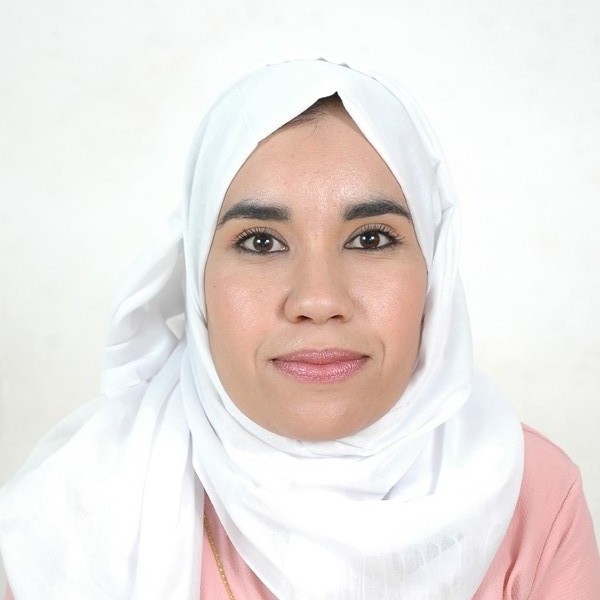 Adresse: TANGERSituation familiale : CélibataireDate de naissance: 07/02/1992Nationalité : MarocaineGSM : 06 79 31 72 85E-Mail : Merry .idboubker@gmail.comPermis de conduire : catégorie BFormation2017 Préparation du diplôme de technicien spécialisé de  gestion des entreprises (T.S.G.E) à OFPPT Tinghir2014-2015:	licence professionnelle english studies communication and pedagogy (E.S.C.P) a Ouarzazate2010-2011:	Baccalauréat, Série science humaine a TinghirExpériences professionnellesFévrier 2017 : stage au fiduciaire Meilleur conseil a Tingir14-15 Décembre 2016. FORMATION SUR LA CNSS /BANQUE/ASSURANCEMars  2015 : STAGE DE FIN D’étude de l’enseignement a lycée  Mohamed VI a ouarzazate22-25 Mai 2014 Attestation de participation de comité national de prévention des accidents de la circulation. Ouarzazate.04-06 Décembre 2013 Attestation de participation des éventements culturelle des amazighes a FPO  ouarzazateJuillet-aout 2013 : stage en la province de Tinghir. Au sien du secrétariat  général division des affaires économiques, sociales et de la coordination. TinghirAvril-mai 2011 : formation en 100 heures pour réussir, TinghirMaîtrises et compétencesCompétences informatiques :System exploitation: WINDOWS XPBureautique : WORD –EXCEL-POWERPOINT-ACESSLogiciel de comptabilité : sage paieLanguesTamazight :bien ecrit et oralArabe : bien ecrit et oralFrançais : bien ecrit et oralAnglais :bien ecrit et oralLoisirs lecture, voyages, internet, animation, danse, … 